Α  Ν  Α  Κ  Ο  Ι  Ν  Ω  Σ  Η        Ο Δήμος Χίου ανακοινώνει ότι προτίθεται να προβεί στην ανάθεση εργασίας για τον καθαρισμό και τη φύλαξη των μοκετών για το ΚΔΑΠ ΜΕΑ Χίου.       Η  εργασία  θα εκτελεστεί σύμφωνα με τις διατάξεις του Π.Δ 28/80 και του Δ.Κ.Κ. (Ν.3463/06)  και με κριτήριο την χαμηλότερη προσφορά και  σύμφωνα με τα οριζόμενα στην από 27/7/2015 Τεχνική Περιγραφή της Δ/νσης Κοινωνικής Παιδείας και Πολιτισμού, ενδεικτικού Προϋπολογισμού  600,00 € και θα καλυφθεί από πιστώσεις που είναι εγγεγραμμένες στον προϋπολογισμό οικ. έτους 2015 και στον ΚΑ 15-6484.003 με τίτλο «Λοιπά έξοδα προγράμματος ΚΔΑΠ ΜΕΑ».     Οι ενδιαφερόμενοι μπορούν να καταθέσουν την προσφορά τους σε σφραγισμένο φάκελο στο Τμήμα Προμηθειών (Κανάρη 18, Χίος), μέχρι την Δευτέρα 21 Σεπτεμβρίου 2015 και ώρα 11:30 π.μ.      Για διευκρινίσεις σχετικά με την εργασία  οι ενδιαφερόμενοι μπορούν να καλούν στο τηλέφωνο 22713 50006, κ. Ειρήνη Δούκα. 						Εκ του Τμήματος Προμηθειών                                                                    	         του Δήμου Χίου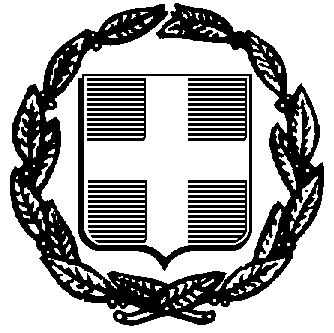                ΕΛΛΗΝΙΚΗ ΔΗΜΟΚΡΑΤΙΑ                       Δ Η Μ Ο Σ    Χ Ι Ο Υ    Δ/ΝΣΗ ΟΙΚΟΝΟΜΙΚΩΝ ΥΠΗΡΕΣΙΩΝ   ΤΜΗΜΑ ΠΡΟΜΗΘΕΙΩΝ & ΑΠΟΘΗΚΗΣ               ΕΛΛΗΝΙΚΗ ΔΗΜΟΚΡΑΤΙΑ                       Δ Η Μ Ο Σ    Χ Ι Ο Υ    Δ/ΝΣΗ ΟΙΚΟΝΟΜΙΚΩΝ ΥΠΗΡΕΣΙΩΝ   ΤΜΗΜΑ ΠΡΟΜΗΘΕΙΩΝ & ΑΠΟΘΗΚΗΣ               ΕΛΛΗΝΙΚΗ ΔΗΜΟΚΡΑΤΙΑ                       Δ Η Μ Ο Σ    Χ Ι Ο Υ    Δ/ΝΣΗ ΟΙΚΟΝΟΜΙΚΩΝ ΥΠΗΡΕΣΙΩΝ   ΤΜΗΜΑ ΠΡΟΜΗΘΕΙΩΝ & ΑΠΟΘΗΚΗΣ               ΕΛΛΗΝΙΚΗ ΔΗΜΟΚΡΑΤΙΑ                       Δ Η Μ Ο Σ    Χ Ι Ο Υ    Δ/ΝΣΗ ΟΙΚΟΝΟΜΙΚΩΝ ΥΠΗΡΕΣΙΩΝ   ΤΜΗΜΑ ΠΡΟΜΗΘΕΙΩΝ & ΑΠΟΘΗΚΗΣ               Χίος   11/9/2015               Α.Π. :  Δ.Υ.Ταχ.Δ/νση:Κανάρη 18,  82100 Χίος Κανάρη 18,  82100 Χίος Πληροφορίες:Κοντού ΑναστασίαΤηλέφωνο:22713-51 713FAX:22713-51 721